ZION LUTHERAN CHURCH, WOODLAND, MI Eighth Sunday after Pentecost, July 31, 2022*If you are listening in your car, please tune your radio to FM 87.7*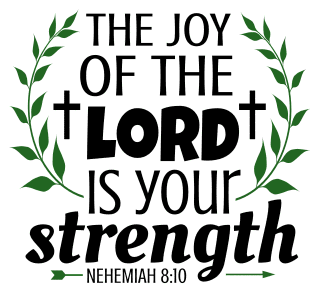 ANNOUNCEMENTSPRELUDEGatheringThe Holy Spirit calls us together as the people of God.Confession and Forgiveness Blessed be the holy Trinity, ☩ one God, who looks upon us in compassion, forgives our sin, and heals our lives.Amen.Let us confess our sin in the presence of God and of one another. Have mercy, O God,against you, you alone, we have sinned. In your compassion, cleanse us from our sin and take away our guilt. Create in us a new heart and give us a steadfast spirit. Do not cast us away but fill us with your Holy Spirit and restore your joy within us. Amen.As tender as parent to child, so deep is God’s compassion for you. As high as heaven is above earth, so vast is God’s love for you. As far as east is from west, so far God removes your sin from you, renewing your life through Jesus Christ. Blessed be God who crowns us with mercy and love.Blessed be God forever.Gathering Song 	“What a Fellowship, What a Joy Divine” ELW 774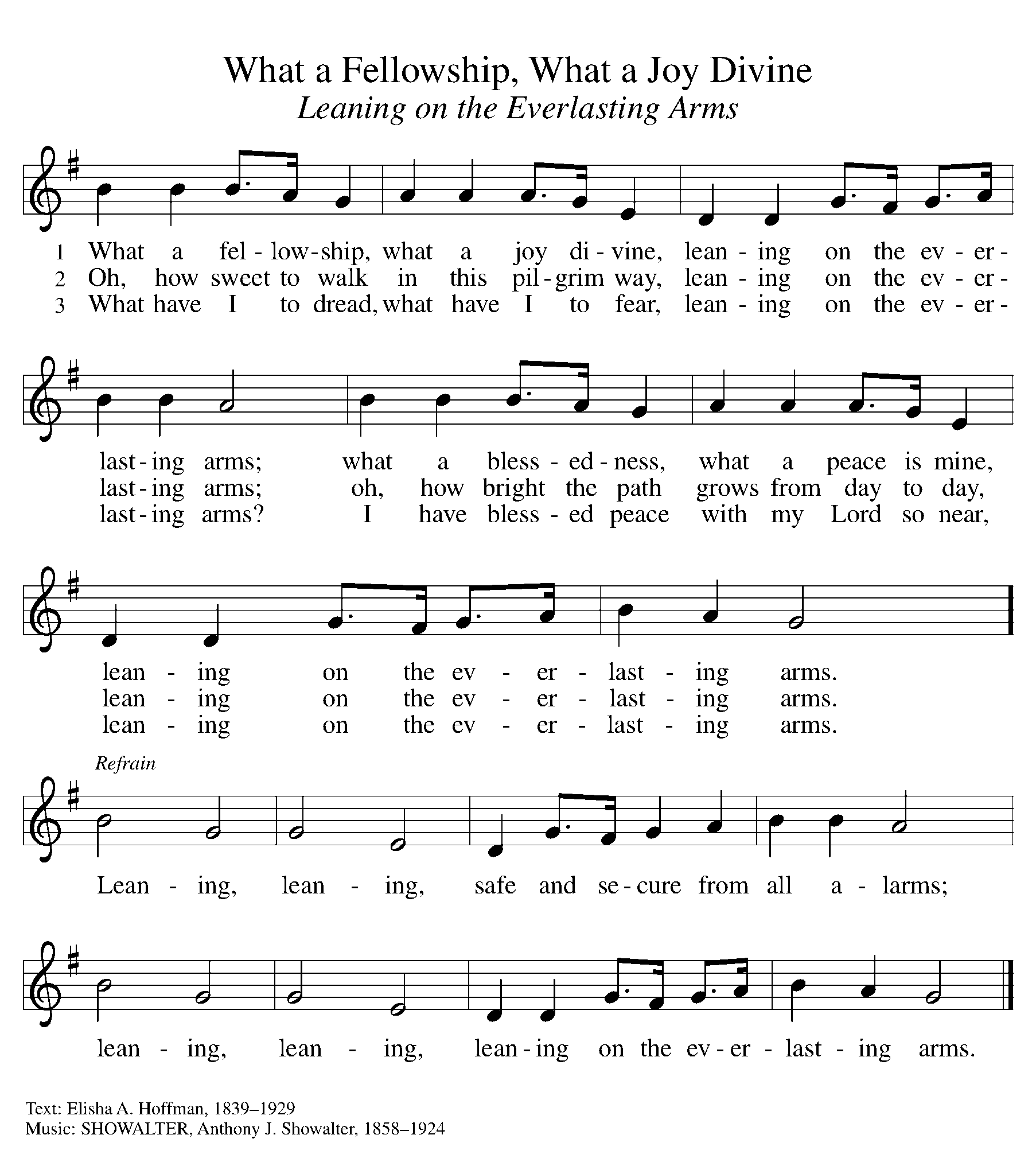 GREETINGThe grace of our Lord Jesus Christ, the love of God, and the communion of the Holy Spirit be with you all.And also with you.Prayer of the DayLet us pray together.Benevolent God, you are the source, the guide, and the goal of our lives. Teach us to love what is worth loving, to reject what is offensive to you, and to treasure what is precious in your sight, through Jesus Christ, our Savior and Lord. Amen.First Reading 						Ecclesiastes 1:2, 12-14, 2:18-23A reading from Ecclesiastes.2Vanity of vanities, says the Teacher,
  vanity of vanities! All is vanity.
12I, the Teacher, when king over Israel in Jerusalem, 13applied my mind to seek and to search out by wisdom all that is done under heaven; it is an unhappy business that God has given to human beings to be busy with. 14I saw all the deeds that are done under the sun; and see, all is vanity and a chasing after wind.
 2:18I hated all my toil in which I had toiled under the sun, seeing that I must leave it to those who come after me 19—and who knows whether they will be wise or foolish? Yet they will be master of all for which I toiled and used my wisdom under the sun. This also is vanity. 20So I turned and gave my heart up to despair concerning all the toil of my labors under the sun, 21because sometimes one who has toiled with wisdom and knowledge and skill must leave all to be enjoyed by another who did not toil for it. This also is vanity and a great evil. 22What do mortals get from all the toil and strain with which they toil under the sun? 23For all their days are full of pain, and their work is a vexation; even at night their minds do not rest. This also is vanity.The word of the Lord.Thanks be to God.Psalm											Psalm 49:1-12 1Hear this, | all you peoples;
  give ear, all you who dwell | in the world,
 2you of high de- | gree and low,
  rich and | poor together.
 3My mouth shall | speak of wisdom,
  and my heart shall meditate on | understanding.
 4I will incline my ear | to a proverb
  and set forth my riddle up- | on the harp. 
 5Why should I be afraid in | evil days,
  when the wickedness of those at my | heels surrounds me,
 6the wickedness of those who put their trust in | their own prowess,
  and boast of | their great riches?
 7One can never re- | deem another,
  or give to God the ransom for an- | other’s life;
 8for the ransom of a life | is so great
  that there would never be e- | nough to pay it,
 9in order to live forev- | er and ever
  and never | see the grave.
 10For we see that the wise die also; like the dull and stu- | pid they perish
  and leave their wealth to those who come | after them.
 11Their graves shall be their homes forever, their dwelling places from generation to | generation,
  though they had named lands af- | ter themselves.
 12Even though honored, they cannot | live forever;
  they are like the | beasts that perish. Second Reading							Colossians 3:1-11A reading from Colossians.1So if you have been raised with Christ, seek the things that are above, where Christ is, seated at the right hand of God. 2Set your minds on things that are above, not on things that are on earth, 3for you have died, and your life is hidden with Christ in God. 4When Christ who is your life is revealed, then you also will be revealed with him in glory.
 5Put to death, therefore, whatever in you is earthly: fornication, impurity, passion, evil desire, and greed (which is idolatry). 6On account of these the wrath of God is coming on those who are disobedient. 7These are the ways you also once followed, when you were living that life. 8But now you must get rid of all such things—anger, wrath, malice, slander, and abusive language from your mouth. 9Do not lie to one another, seeing that you have stripped off the old self with its practices 10and have clothed yourselves with the new self, which is being renewed in knowledge according to the image of its creator. 11In that renewal there is no longer Greek and Jew, circumcised and uncircumcised, barbarian, Scythian, slave and free; but Christ is all and in all!The word of the Lord.Thanks be to God.Gospel Acclamation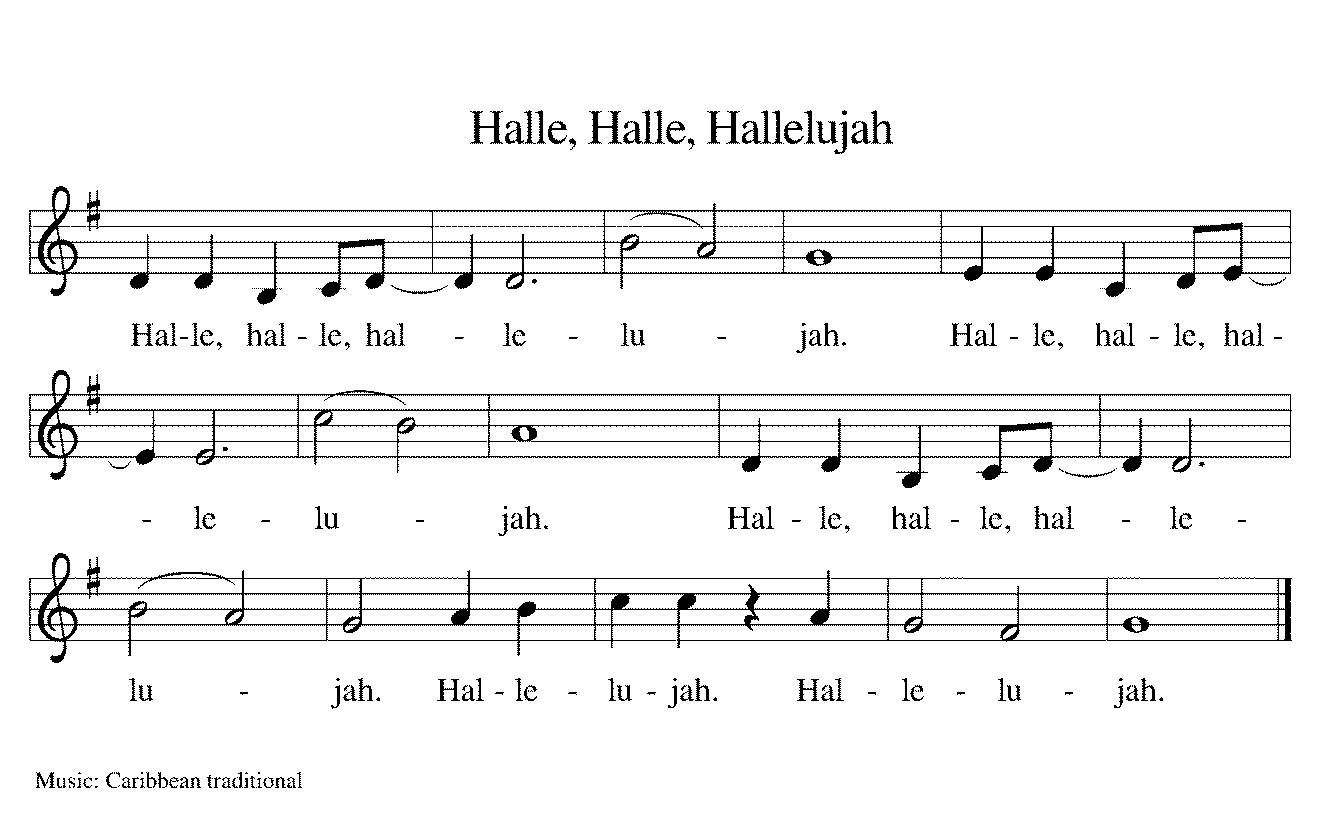 Gospel 										Luke 12:13-21The holy gospel according to Luke.Glory to you, O Lord.13Someone in the crowd said to [Jesus,] “Teacher, tell my brother to divide the family inheritance with me.” 14But he said to him, “Friend, who set me to be a judge or arbitrator over you?” 15And he said to them, “Take care! Be on your guard against all kinds of greed; for one’s life does not consist in the abundance of possessions.” 16Then he told them a parable: “The land of a rich man produced abundantly. 17And he thought to himself, ‘What should I do, for I have no place to store my crops?’ 18Then he said, ‘I will do this: I will pull down my barns and build larger ones, and there I will store all my grain and my goods. 19And I will say to my soul, Soul, you have ample goods laid up for many years; relax, eat, drink, be merry.’ 20But God said to him, ‘You fool! This very night your life is being demanded of you. And the things you have prepared, whose will they be?’ 21So it is with those who store up treasures for themselves but are not rich toward God.”The gospel of the Lord.Praise to you, O Christ.BLESSING OF THE BACKPACKS		Pastor Becky Ebb-SpeeseSermon 							Pastor Becky Ebb-SpeeseHymn of the Day 		“Day By Day” ELW 790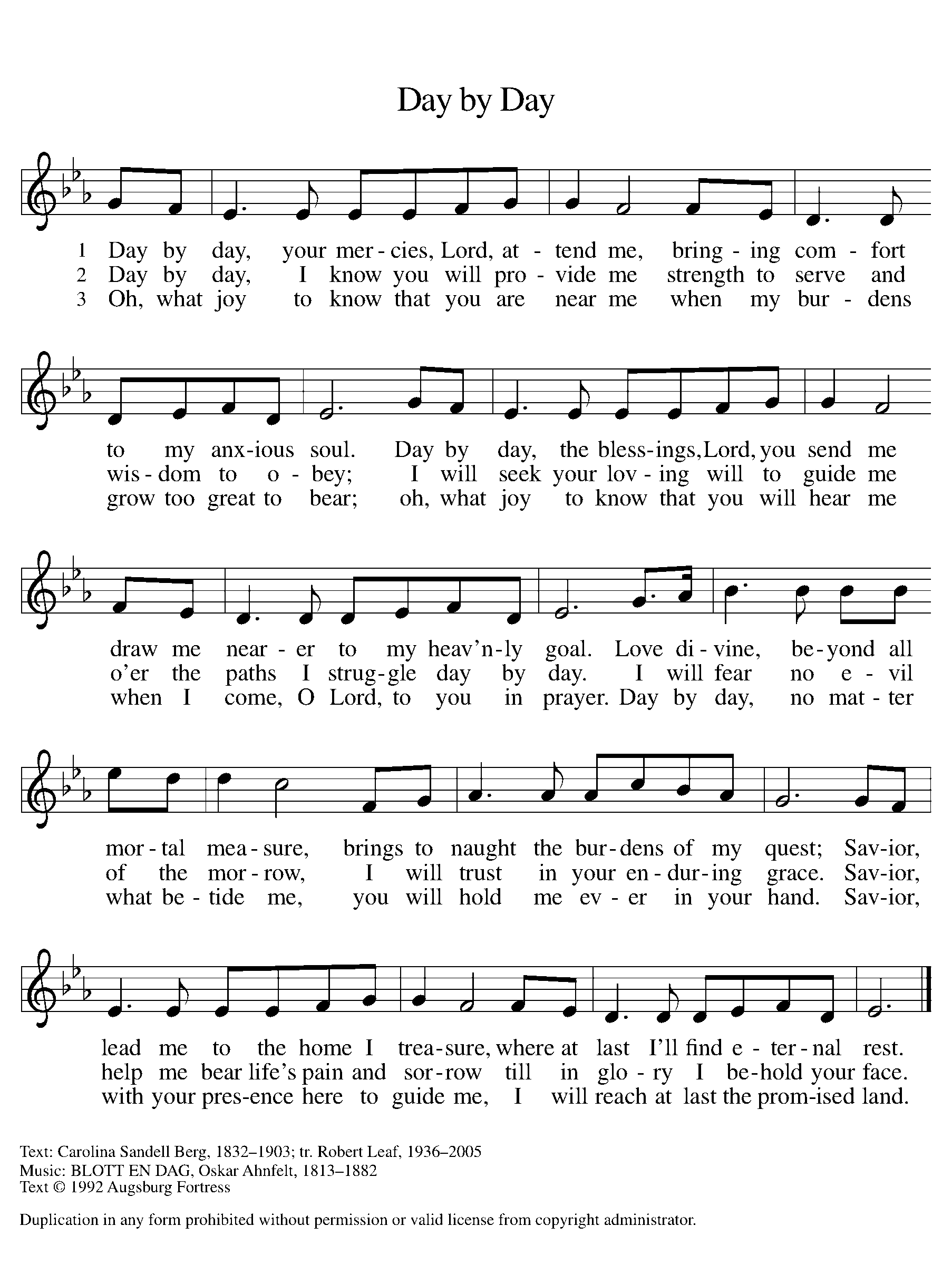 Creed I believe in God, the Father almighty,creator of heaven and earth.I believe in Jesus Christ, God’s only Son, our Lord,who was conceived by the Holy Spirit,born of the virgin Mary,suffered under Pontius Pilate,was crucified, died, and was buried;he descended to the dead.*On the third day he rose again;he ascended into heaven,he is seated at the right hand of the Father,and he will come to judge the living and the dead.I believe in the Holy Spirit,the holy catholic church,the communion of saints,the forgiveness of sins,the resurrection of the body,and the life everlasting. Amen.*Or, “he descended into hell,” another translation of this text in widespread use.Prayers of IntercessionTrusting in God’s extraordinary love, let us come near to the Holy One in prayer.A brief silence.O God, you are wholeness. Where there is division in your church, bring reconciliation and healing. Guide the work of theologians, Sunday school teachers, seminary professors, and all who provide instruction for the building up of your church. We pray especially for St. James Lutheran Church and Rev. Mary Hughes. Merciful God,receive our prayer.O God, you are the source of all life. Where creation cries out in distress, bring relief and renewal. Bless farmers, ranchers, distributors, and all who provide our food. Nourish the land and all its habitants. Merciful God,receive our prayer.O God, you are wisdom. Where nations and communities yearn for peace, bring justice. Strengthen those who toil for the welfare of others, especially military personnel, police, first responders, and activists, and for the healing of the nations. Merciful God,receive our prayer.O God, you are life. Where your people are overwhelmed with the busy-ness of life, bring encouragement. Accompany all who experience emotional, mental, or physical distress. We also pray for the people of Ukraine and the people suffering from recent mass shootings and gun violence. Renew us at your table of mercy. Merciful God,receive our prayer.O God, you are our treasure. Where scarcity and anxiety pervade your church, bring abundance and vitality. Guide the work of church councils and committees and give them clarity for the work of ministry in this place. Merciful God,receive our prayer.O God, you are resurrection. We give you thanks for all your saints. Inspire us by their example of faithful living to set our minds on things above and to be rich in love toward you. Merciful God,receive our prayer.Receive the prayers of your children, merciful God, and hold us forever in your steadfast love; through Jesus Christ, our holy Wisdom.Amen.Peace The peace of Christ be with you always.And also with you.OFFERtory SONGThe joy of the Lord is my strength,The joy of the Lord is my strength,The joy of the Lord is my strength,The joy of the Lord is my strength.Offering Prayer Let us pray.God our provider, you have not fed us with bread alone, but with words of grace and life. Bless us and these your gifts, which we receive from your bounty, through Jesus Christ our Lord.Amen.Great Thanksgiving Dialogue The Lord be with you.And also with you.Lift up your hearts.We lift them to the Lord.Let us give thanks to the Lord our God.It is right to give our thanks and praise.Holy, Holy, Holy 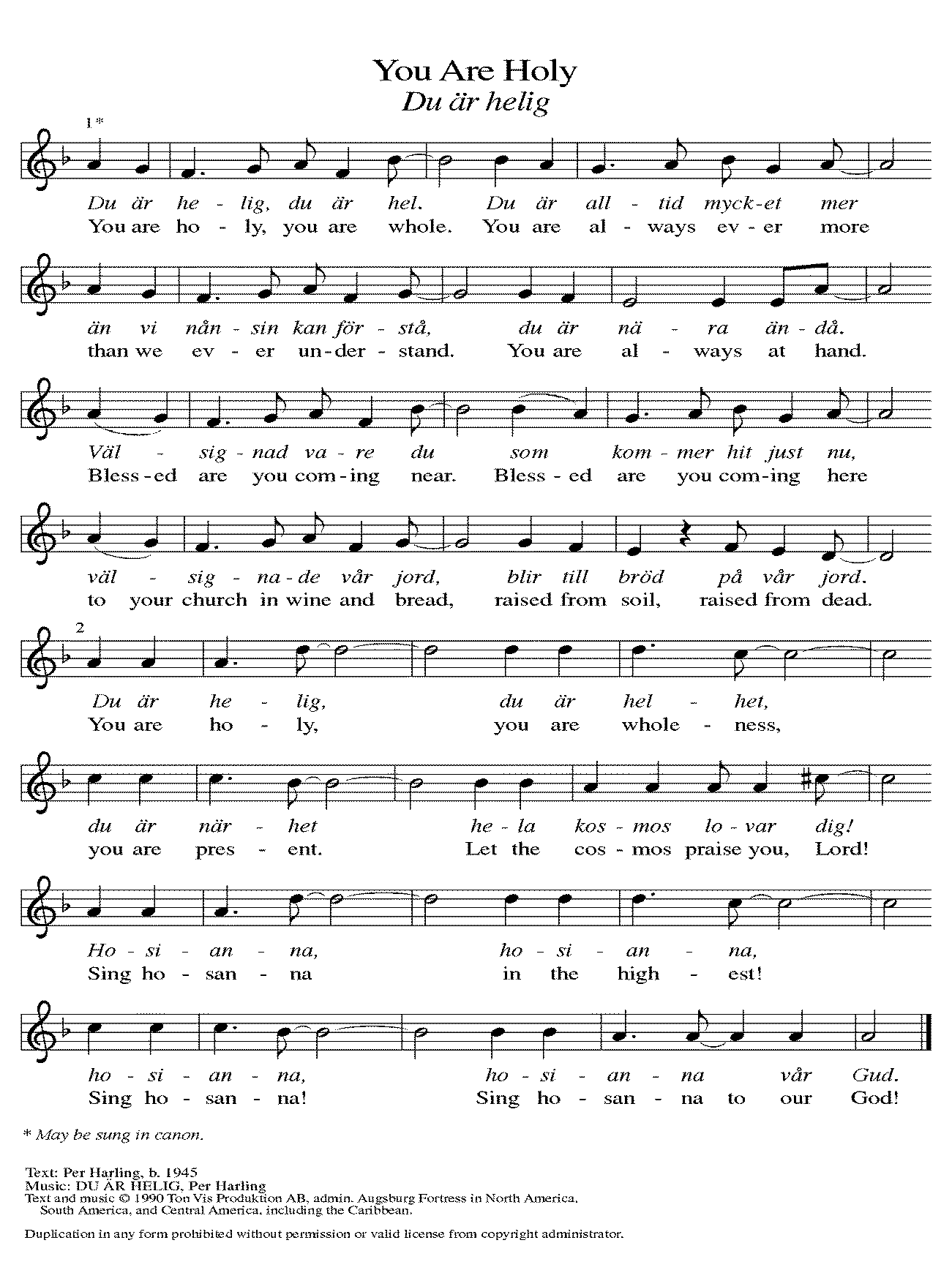 Thanksgiving at the Table In the night in which he was betrayed,our Lord Jesus took bread, and gave thanks;broke it, and gave it to his disciples, saying:Take and eat; this is my body, given for you.Do this for the remembrance of me.Again, after supper, he took the cup, gave thanks,and gave it for all to drink, saying:This cup is the new covenant in my blood,shed for you and for all people for the forgiveness of sin.Do this for the remembrance of me.Lord’s Prayer Gathered into one by the Holy Spirit, let us pray as Jesus taught us.Our Father in heaven,hallowed be your name,your kingdom come,your will be done,on earth as in heaven.Give us today our daily bread.Forgive us our sinsas we forgive thosewho sin against us.Save us from the time of trialand deliver us from evil.For the kingdom, the power,and the glory are yours,now and forever. Amen.Invitation to Communion Come to the banquet, for all is now ready.communion	*continuousSongS During Communion 	 “O Living Bread from Heaven” ELW 542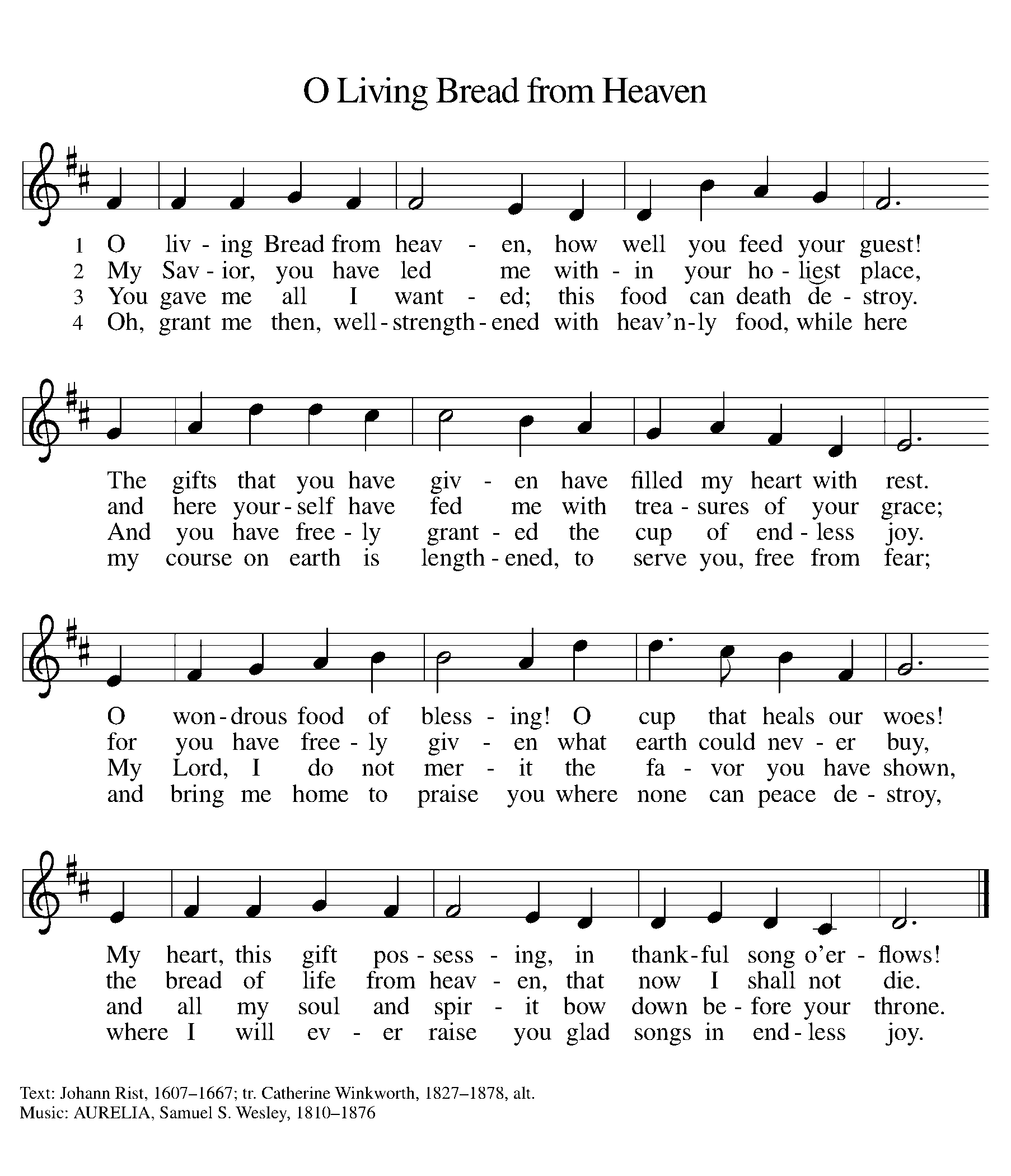 “Be Thou My Vision” ELW 793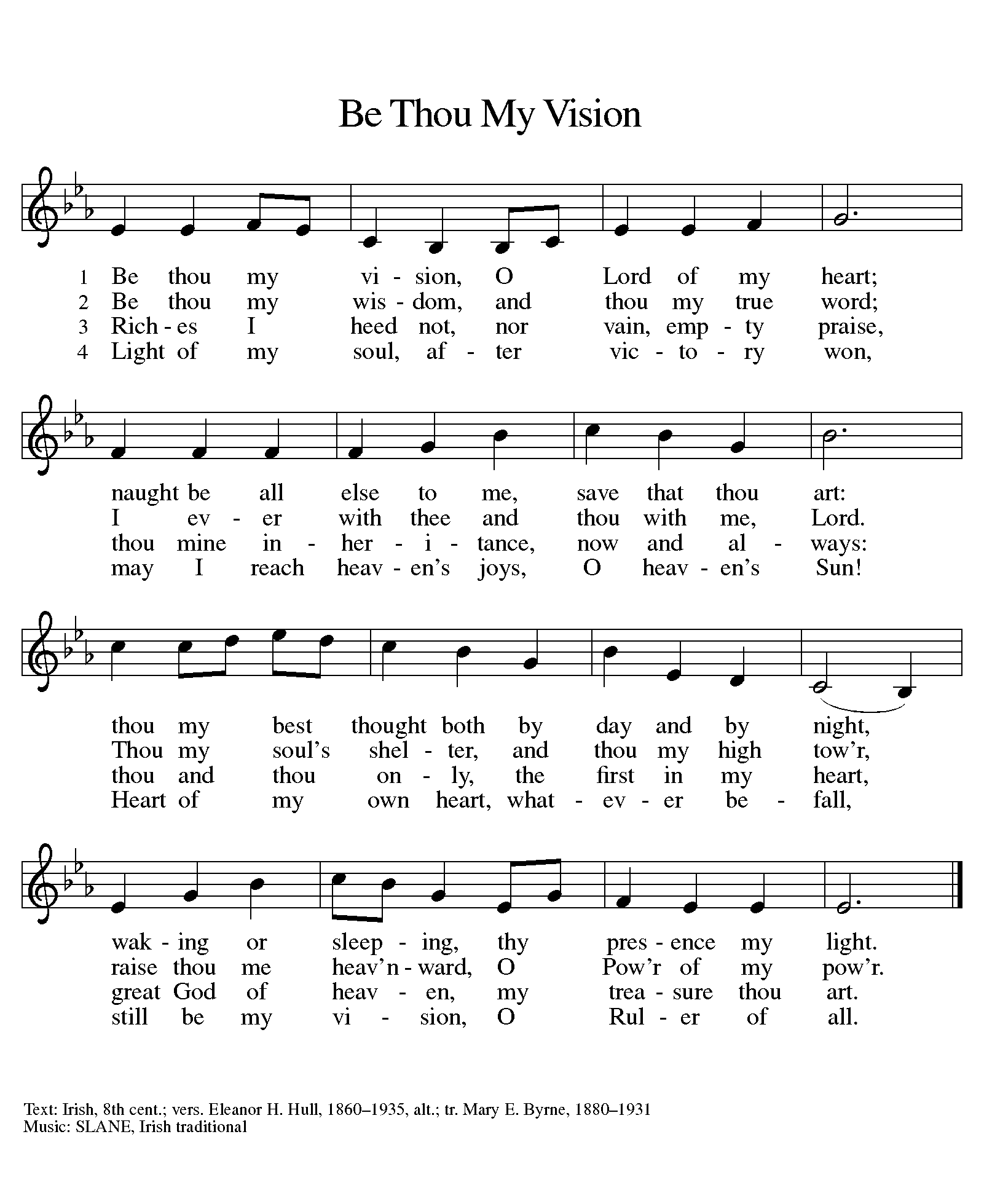 Prayer after Communion Let us pray. We thank you, O God, that you have strengthened our hearts through this feast of life and salvation. Shine the light of Christ on our path, that we may do justice, love kindness, and walk humbly with you, now and forever.Amen.SendingGod blesses us and sends us in mission to the world.BlessingGod, the Source of glory, God, the Word of life, God, the Spirit of truth ☩ bless you all, now and forever.Amen.Sending SonG		“God of Grace and God of Glory” ELW  705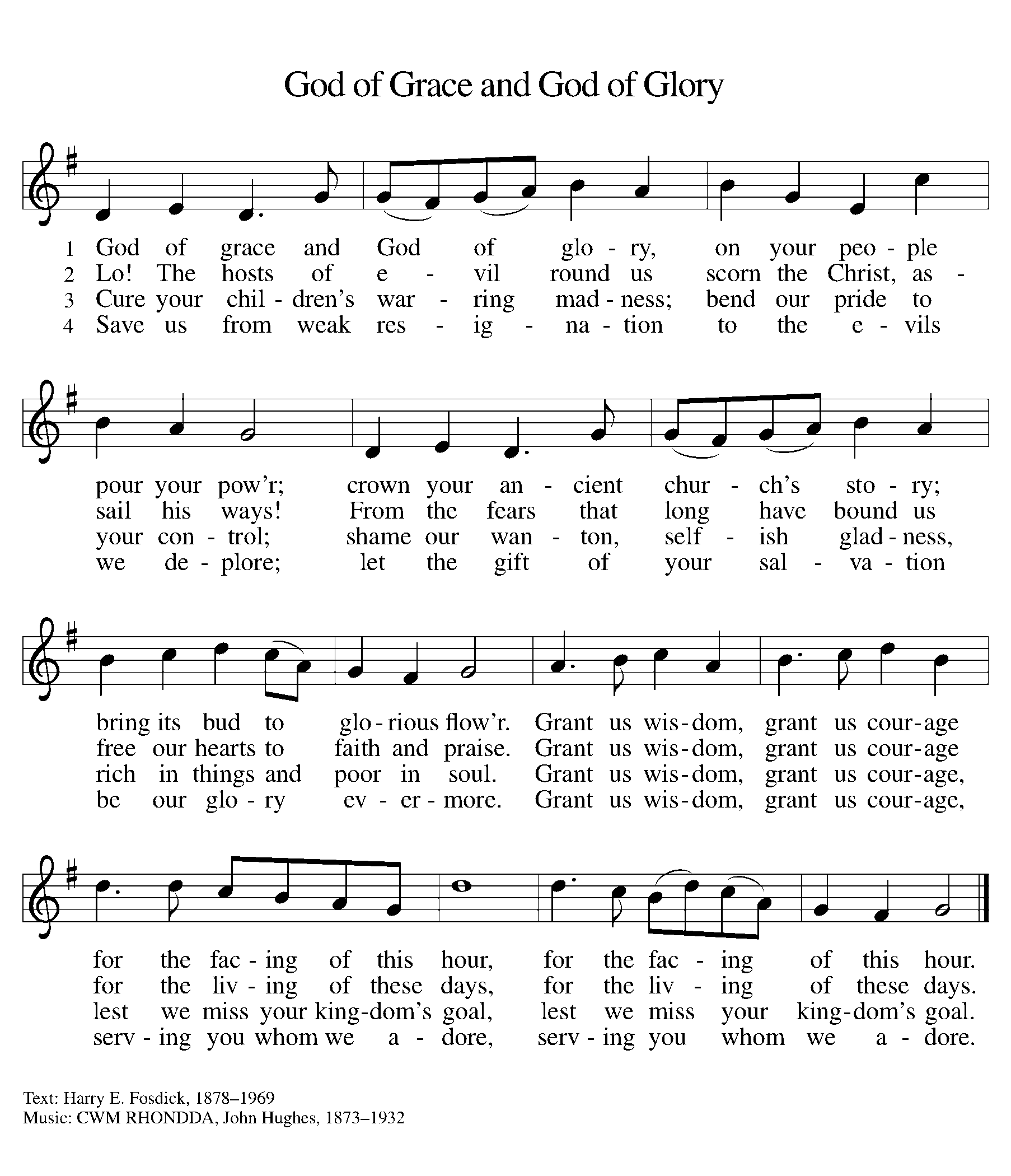 Dismissal Go in peace. Christ is with you.Thanks be to God.From sundaysandseasons.com. Copyright © 2017 Augsburg Fortress. All rights reserved.Thank you to all who served in worship today!Presider: Pastor Becky Ebb SpeeseMusician: Martha YoderElder: Paul Meade Trustee: Dan ZylstraOffering Counters: Doug Mackenzie & Mike JohnsonSafety Person: Jerry EngleThis week at Zion:Visioning meeting, today after serviceMen’s Coffee, 8 AM Wednesday, August 3ANNOUNCEMENTS.Christ in our Home and the Lutheran: Don’t forget to sign up in the narthex if you would like to continue receiving these publications. Free Community Meals will be held every Thursday at Central United Methodist Church from 4-6. All are welcome to attend. Volunteers are needed for the community meal at Central United Methodist Church for August. Please let Pastor Becky know what week(s) in August that you could help.VBS Supplies: Our mission partner congregation, Trinity Lutheran, Battle Creek, is having an intergenerational VBS from August 15-18 from 3:45-6:00. They would love a few people from Zion to come and take part as well as assist with their collection of items. Here is a list of items that are needed. Please bring them to church by August 7 so I can tell them what we have collected and have time to make arrangements to deliver them.Paper CupsPotting soilGreen beans seedsPony beans in red, white, black, green, blue, and yellow, 300+ eachBeads with opening at least 2mm in diameter, could be more pony beads8 oz bottles of waterSidewalk chalkRun for Your Life 5K and Family Walk on August 13 to support the new Alpha Care Center on 4th Ave in Lake Odessa. For more information, contact Robin Morehouse at robinm@alphacarecenter.org or visit their website at https://alphacarecenter.org 